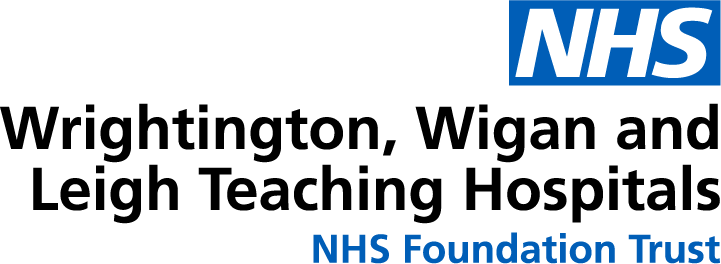  Wigan Autism Pathway Referral Pack Cambridge Questionnaire - ParentCambridge University Behaviour and Personality Questionnaire for ChildrenNOTE: This questionnaire is to be completed by the parent/guardian.Please complete all sections.Name of child ………………………………………Childs date of birth ……………	Today’s date……………………...Completed by …………………………….Please answer each of the following questions about your child or the person who is under your care by ticking a box that reflects your answer to the question most appropriately.  If there is any question that you feel not able to comment, please ask you son, daughter, partner or the person to answer.Definitely AgreeSlightly AgreeSlightly DisagreeDefinitely DisagreeS/he prefers to do things with others rather than on her/his own.S/he prefers to do things the same way over and over again.If s/he tries to imagine something, s/he finds it very easy to create a picture in her/his mind.S/he frequently gets so strongly absorbed in one thing that s/he loses sight of other things.S/he often notices small sounds when others do not. S/he usually notices house numbers or similar strings of information.S/he has difficulty understanding rules for polite behaviour.When s/he is read a story, s/he can easily imagine what the characters might look like.S/he is fascinated by dates.In a social group, s/he can easily keep track of several different people’s conversations.  S/he finds social situations easy.S/he tends to notice details that others do not.13. S/he would rather go to a library than a birthday party.S/he finds making up stories easy.S/he is drawn more strongly to people than to things.S/he tends to have very strong interests, which s/he gets upset about if s/he can’t pursue.S/he enjoys social chit-chat.When s/he talks, it isn’t always easy for others to get a word in edgeways.S/he is fascinated by numbers.When s/he is read a story, s/he finds it difficult to work out the characters’ intentions or feelings.S/he doesn’t particularly enjoy fictional stories.S/he finds it hard to make new friends. S/he notices patterns in all things all the time. S/he would rather go to the cinema than a museumIt does not upset him/her if his/her daily routine is disturbed.S/he doesn’t know how to keep a conversation going with her/his peers.S/he finds it easy to “read between the lines” when someone is talking to her/him.S/he usually concentrates more on the whole picture, rather than the small details.S/he is not very good at remembering phone numbers.S/he doesn’t usually notice small changes in a situation, or a person’s appearance. S/he knows how to tell if someone listening to him/her is getting bored.S/he finds it easy to go back and forth between different activities.When s/he talk on the phone, s/he is not sure when it’s her/his turn to speak. S/he enjoys doing things spontaneously. S/he is often the last to understand the point of a joke.S/he finds it easy to work out what someone is thinking or feeling just by looking at their face.If there is an interruption, s/he can switch back to what s/he was doing very quickly.S/he is good at social chit-chat.People often tell her/him that s/he keeps going on and on about the same thing. When s/he was in preschool, s/he used to enjoy playing games involving pretending with other children.S/he likes to collect information about categories of things (e.g. types of car, types of bird, types of train, types of plant, etc.)S/he finds it difficult to imagine what it would be like to be someone else.S/he likes to plan any activities s/he participates in carefully.S/he enjoys social occasions.S/he finds it difficult to work out people’s intentions.New situations make him/her anxious.S/he enjoys meeting new people.S/he is good at taking care not to hurt other people’s feelings. S/he is not very good at remembering people’s date of birth.S/he finds it very easy to play games with children that involve pretending.  